СОБРАНИЕ ПРЕДСТАВИТЕЛЕЙ                СЕЛЬСКОГО ПОСЕЛЕНИЯБОЛЬШАЯ ДЕРГУНОВКАМУНИЦИПАЛЬНОГО РАЙОНАБОЛЬШЕГЛУШИЦКИЙСАМАРСКОЙ ОБЛАСТИТРЕТЬЕГО СОЗЫВАРЕШЕНИЕ  №87от 15 июня 2016г.О протесте прокурора Большеглушицкого района Самарской области № 07-23-205/2017 от  08.06.2017г. на отдельные положения Решения Собрания представителей сельского  поселения Большая Дергуновка муниципального района Большеглушицкий Самарской области  от 09.01.2013г. №83 «Об утверждении Положения о  муниципальном служащем в сельском поселение  Большая Дергуновка муниципального  района Большеглушицкий Самарской области».	         Рассмотрев Протест прокурора Большеглушицкого района Самарской области № 07-23-205/2017 от  08.06.2017г. на отдельные положения Решения Собрания представителей сельского  поселения Большая Дергуновка муниципального района Большеглушицкий Самарской области  09.01.2013г. №83 «Об утверждении Положения о  муниципальном служащем в сельском поселение  Большая Дергуновка муниципального  района Большеглушицкий Самарской области», Собрание представителей сельского поселения Большая Дергуновка муниципального района Большеглушицкий Самарской области          РЕШИЛО:1.Протест прокурора Большеглушицкого района № 07-23-205/2017 от  08.06.2017г. на отдельные положения Решения Собрания представителей сельского  поселения Большая Дергуновка муниципального района Большеглушицкий Самарской области  09.01.2013г. №83 «Об утверждении Положения о  муниципальном служащем в сельском поселение  Большая Дергуновка муниципального  района Большеглушицкий Самарской области» - удовлетворить.2. Привести нормы № 07-23-205/2017 от  08.06.2017г. на отдельные положения Решения Собрания представителей сельского  поселения Большая Дергуновка муниципального района Большеглушицкий Самарской области  09.01.2013г. №83 «Об утверждении Положения о  муниципальном служащем в сельском поселение  Большая Дергуновка муниципального  района Большеглушицкий Самарской области» в соответствие с требованиями действующего законодательства.3. Направить настоящее решение прокурору Большеглушицкого района  Самарской области. 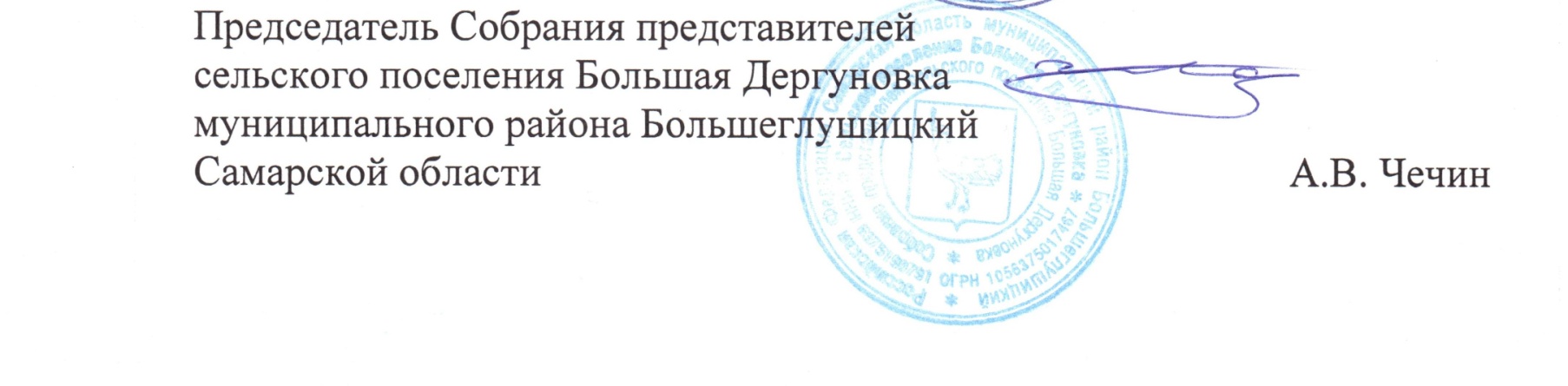 